Largue School – Our Rationale for the Curriculum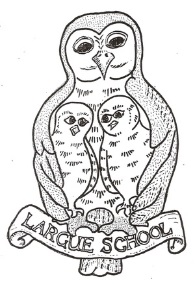 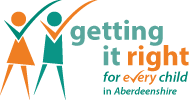 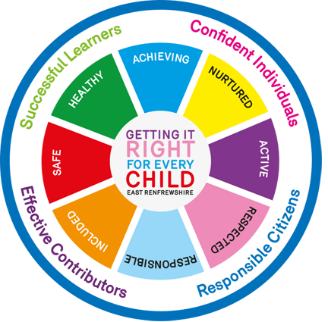 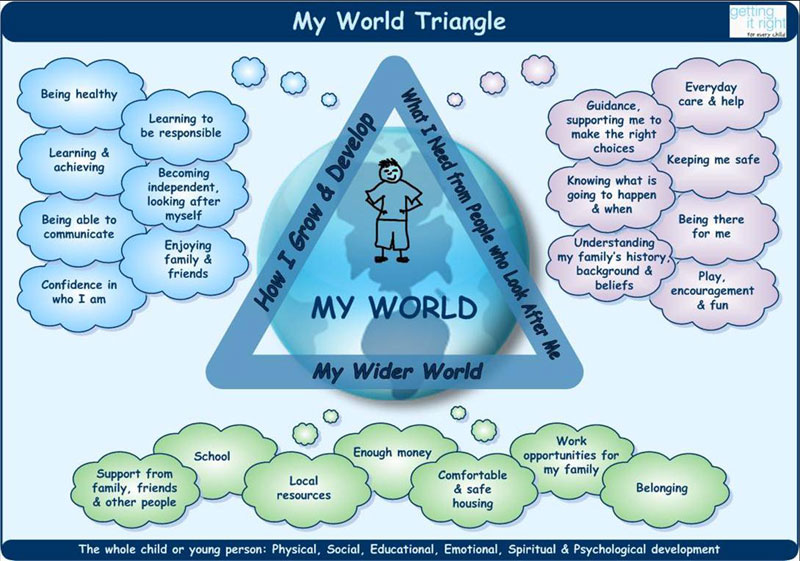 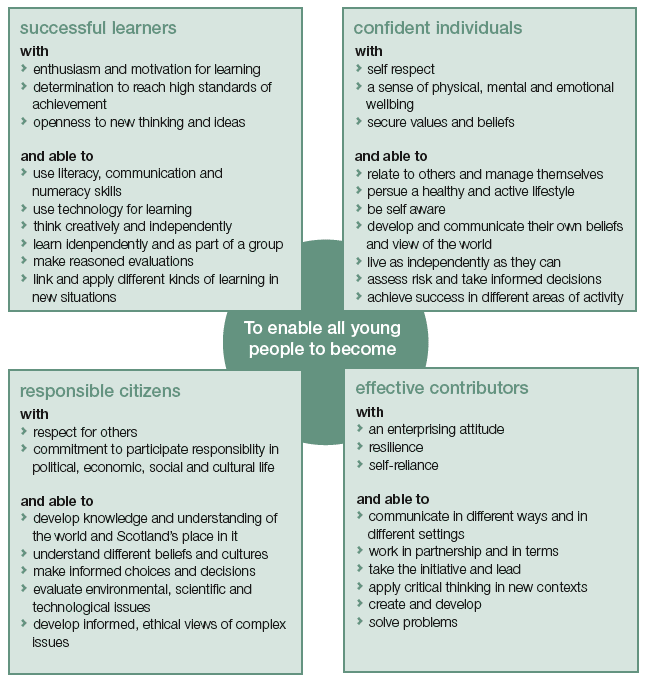 entitlements for all children and young people1. Every child and young person is entitled to experience a curriculum which is coherent from 3 to 18Every child and young person is entitled to experience a broad general educationachieve the highest possible levels of literacy and numeracy and cognitive skillsdevelop skills for life and skills for workEvery child and young person is entitled to develop skills for learning, skills for life and skills for work, with a continuous focus on literacy and numeracy and health and wellbeingEvery child and young person is entitled to personal support to enable them to gain as much as possible from the opportunities which Curriculum for Excellence can providegain access to learning activities which will meet their needsplan for opportunities for personal achievementprepare for changes and choices and be supported through changes and choices’S VISION’S EDUCATIONAL AIMSThe school is responsible for the overall well being and education of the children and strive to ensure that we meet the emotional physical and social needs of our children.We aim to provide an environment which is sufficiently challenging for the pupils, where pupils are actively involved in their own learning and development. To this end we work together to assist every child to have the satisfaction of achieving to the very best of their ability. We aim to continue to raise attainment and to ensure that all pupils are successful learners and confident individuals  A rural school is like a family unit and we aim to achieve an  environment where all children are treated with kindness and tolerance and where there is a strong sense of equality and fairnessThe aim of teachers and pupils is to advance and develop in knowledge, skill and attitude to learning in a happy, caring atmosphere where individuals are respected and where our work is continually evaluated to ensure improvement.  The school is an important part of the local community and our aims   can only be achieved fully in partnerships with parents, other agencies and the wider community.The maintenance of such an atmosphere is the responsibility of everyone in the school and we strive through a wide range of activities to ensure that pupils and all stakeholders are included in the life of the school and pupils become responsible citizens and effective contributors to the school and the wider community.